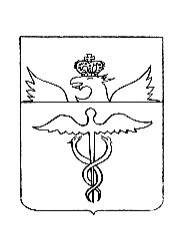 Администрация Гвазденского сельского поселенияБутурлиновского муниципального районаВоронежской областиП О С Т А Н О В Л Е Н И Еот  31 января2022 года № 03с. ГваздаОб утверждении стоимости услуг по погребению на территории Гвазденского сельского поселения Бутурлиновского муниципального района Воронежской областиВ соответствии с Федеральным законом от 12.01.1996 № 8-ФЗ «О погребении и похоронном деле», Федеральным законом Российской Федерации от 06.10.2013 №131-ФЗ «Об общих принципах организации местного самоуправления в Российской Федерации», постановлением Правительства РФ от 27.01.2022№ 57«Об утверждении коэффициента индексации выплат, пособий и компенсаций в 2022 году», Уставом Гвазденского сельского поселения Бутурлиновского муниципального района Воронежской области, администрация Гвазденского сельского поселения Бутурлиновского муниципального района Воронежской областип о с т а н о в л я е т:Утвердить стоимость услуг, предоставляемых согласно гарантированному перечню услуг по погребению на территории Гвазденского сельского поселения Бутурлиновского муниципального района Воронежской области согласно приложению.Стоимость услуг, предоставляемых согласно гарантированному перечню услуг по погребению, подлежит индексации один раз в год с 1 февраля текущего года исходя из индекса роста потребительских цен за предыдущий год. Коэффициент индексации определяется Правительством Российской Федерации.Действие настоящего постановления распространяется на правоотношения, возникшие с 1 февраля 2022 года.Признать утратившим силу постановление администрации Гвазденского сельского поселения Бутурлиновского муниципального района  Воронежской области № 3 от 01.02.2021г. «Об утверждении стоимости гарантированного перечня услуг по погребению на территории Гвазденского сельского поселения Бутурлиновского муниципального района Воронежской области».Обнародовать настоящее постановление в соответствии с Уставом              Гвазденского сельского поселения Бутурлиновского муниципального района Воронежской области.Контроль исполнения настоящего постановления оставляю за собой.Глава Гвазденского сельского поселения Бутурлиновского муниципального районаВоронежской области                                                        Л.М. БогдановаУТВЕРЖДЕНАпостановлением администрацииГвазденского сельского поселения     Бутурлиновского муниципального района Воронежской областиот 31.01.2022 №03Стоимость услуг,предоставляемых согласно гарантированному перечню услуг по погребению на территории Гвазденского сельского поселения Бутурлиновского муниципального района Воронежской областиСОГЛАСОВАНО: Руководитель департамента  социальной  защиты Воронежской области                                      _______________О.В. СергееваДиректор филиала № 8 Государственного учрежденияВоронежского регионального отделения Фонда социального страхования                                              ________________Л.В.РудаковаРуководитель клиентской службы (на правах отдела) в Бутурлиновском районе Управления организации работы клиентских служб Государственного учреждения –Отделения Пенсионного фонда Российской Федерации по Воронежской области     _______________А.П. Гамзина№ п/пНаименование услуг, предоставляемых специализированной службой по вопросам похоронного делаСтоимость услуг (в рублях)1Оформление документов, необходимых для погребения.Производится бесплатно2Предоставление и доставка гроба и других предметов, необходимых для погребения.3259,183Перевозка тела (останков) умершего на кладбище (в крематорий).1429,924Погребение (кремация с последующей выдачей урны с прахом)2275,58ИТОГО:ИТОГО:6964,68